DEPARTMENT OF TRANSPORTATION  DEVELOPMENTINTRADEPARTMENTAL CORRESPONDENCEREFERRED TO______________________________________________________________________________         REFERRED FOR ACTION          ANSWER FOR MY SIGNATURE          FOR           FOR YOUR INFORMATION          FOR SIGNATURE          RETURN TO ME          PLEASE  ME           PLEASE TELEPHONE ME          FOR APPROVAL           PLEASE ADVISE ME____  _______________________BY ________  DATE _____________BY ________  DATE _____________BY ________  DATE _____________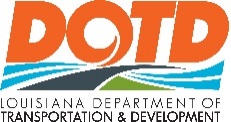 	(225) 242-*	FAX NO. (225) 242-4692MEMORANDUM*(Project Caption)TO:	*DISTRICT ENGINEER ADMINISTRATOR*REGIONAL RIGHT OF WAY MANAGER**ALSO SEND TO ADDITIONAL STAFF WORKING ON TRANSFER**FROM:	*                       	PROPERTY MANAGEMENT AGENTDATE:	May 2, 2016SUBJECT:	Notification of Recordation                          File No. *	Parcel No.	Attached is a copy of the recorded Act of Sale between DOTD and the public for your records.  If further information is required, please contact me at (225) 242-*.*/*Attachmentcc: Property Management Officer